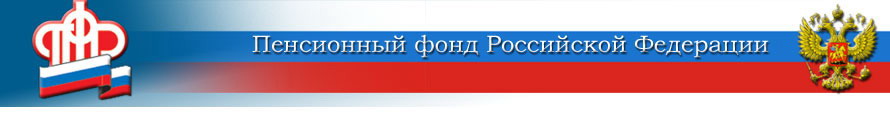 ГОСУДАРСТВЕННОЕ УЧРЕЖДЕНИЕ –ОТДЕЛЕНИЕ ПЕНСИОННОГО ФОНДА РОССИЙСКОЙ ФЕДЕРАЦИИПО ЯРОСЛАВСКОЙ ОБЛАСТИВ Ярославской области выплаты в 5000 рублей начислены на 109 тысяч детейОтделение Пенсионного фонда по Ярославской области напоминает, что в соответствии с указом президента единовременная выплата положена родителям, усыновителям, опекунам и попечителям детей до 7 лет включительно, и составляет 5 тысяч рублей на каждого ребенка в семье. Всем семьям, которые в 2020 году получили ежемесячную выплату на детей до 3 лет или единовременную выплату на детей от 3 до 16 лет, дополнительную выплату в декабре предоставили автоматически. Отделением перечислены средства ярославским семьям на 109 тысяч детей.Однако в случае, если ребенок в семье появился после 1 июля 2020 года либо родители не обращались ни за одной из выплат на детей, предоставленных Пенсионным фондом в течение года, необходимо самостоятельно подать заявление. Сделать это можно на портале Госуслуг или лично в клиентской службе Пенсионного фонда до 31 марта 2021 года, в том числе и на детей, родившихся после выхода указа, то есть с 18 декабря 2020 года.Для этого родителям необходимо указать в заявлении данные свидетельства о рождении каждого ребенка и реквизиты банковского счета, на который будут перечислены средства. Заявление также понадобится, если у родителей, которые уже получали выплаты на детей, был закрыт банковский счет. Заявление заполняется на русском языке родителем, официальным представителем или опекуном ребенка.Пресс-служба Отделения ПФРпо Ярославской области150049 г. Ярославль,проезд Ухтомского, д. 5Пресс-служба: (4852) 59 01 96Факс: (4852) 59 02 82E-mail: smi@086.pfr.ru